Консультация для родителей 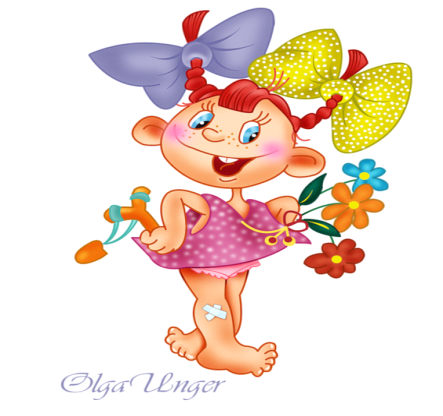      РАЗВИВАЕМ ЧУВСТВО ЮМОРА У ДЕТЕЙ.Юмор -   особенность психики человека , это готовность видеть смешное и адекватно выражать свое отношение к нему.Чувство юмора как родовая способность дается человеку с рождения, но начинает проявляться в дошкольном детстве под влиянием окружающей среды, восприятия фольклора, произведений декоративно — прикладного искусства, просмотра книжных иллюстраций, мультфильмов, чтения и слушания смешных историй , веселых рассказов . Современные педагогические исследования показывают, что чаще всего улыбаются и смеются дети, которые находятся в гармонии с окружающим миром, любимыми близкими. Маленькие дети  еще не вполне понимают юмор, но они искренне верят в улыбку и знают : если взрослые улыбаются , значит у них все хорошо, и они счастливы. Ребенок ощущает радость взрослых и сам радуется жизни.  Дети получают удовольствие от простых шуток, потешек, песенок и любят повторять одни и те же шутки, игры, действия много раз. Детям свойственна неистребимая жажда смешного.  Здоровое чувство юмора немыслимо без умения смеяться над самим собой, своим поведением и поступками, мыслями и планами, внешним видом, притязанием и пр. Смех делает человека сильным и неуязвимым. Это прекрасный способ эмоциональной саморегуляции. Особенно это важно в наше время, когда заметно участились детские неврозы. Смеясь, дети гораздо проще и быстрее расстаются со своими капризами, страхами, обидами.  Когда взрослые играют и шутят с малышами, они помогают им освоить игровое отношение к жизни, а игра, как известно, обычно содержит юмор. Важно относиться к детскому юмору со всей серьезностью , поддерживать попытки шутить, хвалить за то, что ребенок пытается быть забавным и открытым. Позитивные эмоции укрепляют отношения детей и взрослых, вызывают чувство доверия и взаимопонимания.   Юмор по праву можно отнести к « умным эмоциям « , позволяющим человеку быть в ладу с самим собой и окружающим миром. Человек с хорошим чувством юмора обычно бывает более успешным в межличностном общении, игре, учебе. Вот почему развитие чувства юмора  - одна из важных задач социо — культурного и личностного развития детей.                                                                              Лыкова И.А. , доктор педагогических наук , профессор кафедры начального и дошкольного образования Академии повышения квалификации и профессиональной подготовки работников образования ,старший научный сотрудник лаборатории изобразительного искусства Института художественного образования Российской академии образования , Москва .